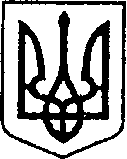 ВИКОНАВЧИЙ ОРГАН КИЇВСЬКОЇ МІСЬКОЇ РАДИ(КИЇВСЬКА МІСЬКА ДЕРЖАВНА АДМІНІСТРАЦІЯ)ПОСТІЙНА КОМІСІЯ З ПИТАНЬ ТЕХНОГЕННО-ЕКОЛОГІЧНОЇ БЕЗПЕКИ ТА НАДЗВИЧАЙНИХ СИТУАЦІЙ04074, м. Київ-74, вул. Вишгородська, 21, тел. (044) 430-23-19, тел./факс 430-02-13   ПРОТОКОЛ № 2018.03.2021    									10-30ГОЛОВУВАВ: Київський міський голова, голова Постійної комісії з питань техногенно-екологічної безпеки та надзвичайних ситуацій виконавчого органу Київської міської ради (Київської міської державної адміністрації)                          Кличко В.В.ПРИСУТНІ: члени Постійної комісії (за списком), запрошені (за окремим списком) СЛУХАЛИ: «Про вжиття заходів із запобігання поширенню гострої респіраторної хвороби COVID-19, спричиненої короновірусом SARS-CoV-2»Відповідно до постанови Кабінету Міністрів України від 09.12.2020 №1236 «Про встановлення карантину та запровадження обмежувальних протиепідемічних заходів з метою запобігання поширенню на території України гострої респіраторної хвороби COVID-19, спричиненої коронавірусом SARS-CoV-2» в редакції постанови Кабінету Міністрів України від 17.02.2021 №104 «Про внесення змін до деяких актів Кабінету Міністрів України», «помаранчевий» рівень епідемічної небезпеки є попереджувальним рівнем, який свідчить про ускладнення епідемічної ситуації в регіоні, що може призвести до запровадження посилених обмежувальних протиепідемічних заходів.Враховуючи стрімке збільшення кількості випадків захворювання на гостру респіраторну хворобу COVID-19, спричинену коронавірусом SARS-CoV-2 (далі - COVID-19) серед мешканців міста Києва, значне зростання серед захворілих кількості випадків, які потребують госпіталізації (до 76,7 на 100 тисяч населення), граничну завантаженість ліжок на 57,3% у закладах охорони здоров’я міста, які визначені як госпітальні бази для прийому хворих та осіб із підозрою на COVID-19, з метою зниження темпів поширення гострої респіраторної хвороби COVID-19 та забезпечення можливості лікарень міста Києва надавати своєчасно допомогу хворим на COVID-19 шляхом їх госпіталізації, особливо тяжкохворих, а також відповідно до пункту 3 рішення Державної комісії з питань техногенно-екологічної безпеки та надзвичайних ситуацій від 23 лютого 2021 року № 6 щодо забезпечення посилення протиепідемічних заходівВИРІШИЛИ: Заборонити на території міста Києва у період з 00:00 годин                 20 березня 2021 року до 24:00 годин 09 квітня 2021 року:1.1. проведення релігійними організаціями богослужінь, якщо не забезпечено наявності в споруді, приміщенні не менше 10 квадратних метрів на одну особу;1.2. здійснення регулярних та нерегулярних перевезень пасажирів автомобільним транспортом, зокрема перевезень пасажирів на міських автобусних маршрутах у режимі маршрутного таксі, в електричному (трамвай, тролейбус) транспорті, в кількості більшій, ніж 50 відсотків місць для сидіння, що передбачена технічною характеристикою транспортного засобу і визначена в реєстраційних документах на такий транспортний засіб.Перевізник несе відповідальність за дезінфекцію транспортних засобів та забезпечення водіїв засобами індивідуального захисту, зокрема респіраторами або захисними масками, та здійснює контроль за використанням засобів індивідуального захисту, зокрема респіраторів або захисних масок, що закривають ніс та рот, пасажирами під час перевезення, у тому числі виготовлених самостійно;1.3. приймання відвідувачів суб’єктами господарювання, які провадять діяльність у сфері громадського харчування (барів, ресторанів, кафе тощо), крім діяльності з надання послуг громадського харчування із здійсненням адресної доставки замовлень, замовлень на винос та закладів громадського харчування в аеропорту;1.4. роботу торговельно-розважальних центрів, дитячо-розважальних центрів всіх форм власності, крім магазинів продовольчої групи, аптек, зоомагазинів, магазинів побутової хімії та торгівлі квітами. Максимальна кількість відвідувачів магазинів повинна не перевищувати не більше одного покупця на 20 квадратних метрів площі у закладах понад 200 квадратних метрів;1.5. приймання відвідувачів суб’єктами господарювання, які провадять діяльність у сфері торгівлі непродовольчою групою товарів. Реалізація зазначеної групи товарів може відбуватись лише із здійсненням адресної доставки замовлень та замовлень на винос;1.6. приймання відвідувачів в інших закладах розважальної діяльності;1.7. приймання відвідувачів закладами культури і проведення культурних масових заходів, крім роботи історико-культурних заповідників, суб’єктів господарювання, пов’язаної з виробництвом аудіовізуальних творів, зокрема здійснення кіно- та відеозйомки, за умови обмеження доступу до місця зйомки (знімального майданчика) сторонніх осіб та використання персоналом (крім акторів під час знімального процесу), залученим до виробництва аудіовізуального твору, засобів індивідуального захисту, зокрема респіраторів або захисних масок, що закривають ніс та рот, у тому числі виготовлених самостійно;1.8. приймання відвідувачів басейнів, крім відвідування спортсменами національних збірних команд України та їх тренерами за умови дотримання відповідних санітарних і протиепідемічних заходів;1.9. проведення всіх масових (розважальних, спортивних, соціальних, рекламних та інших) заходів (крім проведення офіційних спортивних заходів, включених до Єдиного календарного плану фізкультурно-оздоровчих та спортивних заходів України, та матчів командних ігрових видів спорту професійних спортивних клубів без глядачів за умови дотримання учасниками таких заходів відповідних санітарних і протиепідемічних заходів та здійснення обов’язкового щоденного контролю за станом здоров’я учасників);1.10. роботу закладів громадського харчування та місць для харчування в готелях з 11-ї години до 6-ї години наступної доби, крім надання послуг з харчування в готельному номері за замовленням клієнтів;1.11. діяльність непродовольчих ринків/ павільйонів та ярмарків;1.12. відвідування закладів освіти незалежно від форми власності її здобувачами, крім здобувачів закладів дошкільної освіти, спеціальних закладів освіти та учнів 1 – 4 класів закладів загальної середньої освіти;1.13. відвідування сторонніми особами (крім законних представників, членів сім’ї, родичів за умови дотримання всіх протиепідемічних заходів, не частіше ніж один раз на тиждень) установ і закладів соціального захисту, в яких тимчасово або постійно проживають/перебувають громадяни похилого віку, ветерани війни і праці, особи з інвалідністю, особи із стійкими інтелектуальними або психічними порушеннями, установ і закладів, що надають соціальні послуги сім’ям/особам, які перебувають у складних життєвих обставинах, крім установ і закладів, які надають соціальні послуги екстрено (кризово).2. Органам виконавчої влади, іншим державним органам, органам місцевого самоврядування, підприємствам, установам, організаціям незалежно від форми власності забезпечити, на період з 00:00 годин 20 березня 2021 року до 00:00 годин 09 квітня 2021 року, з метою обмеження скупчення осіб в транспорті та на шляхах прямування на роботу (з роботи), установити, із збереженням заробітної плати, для працівників режим дистанційної (надомної) роботи, крім працівників, для яких неможливо встановити режим дистанційної (надомної) роботи у зв’язку з характером виконуваних завдань.3. Взяти до відома, що діяльність на території міста Києва суб’єктів господарювання, яка передбачає приймання відвідувачів, має провадитись із дотриманням Особливих порядків проведення профілактичних і протиепідемічних, у тому числі дезінфекційних, та інших заходів, у місті Києві на час ліквідації наслідків надзвичайної ситуації регіонального рівня, яка відноситься до категорії «Медико-біологічні НС» код 20713 «Надзвичайна ситуація, пов’язана з епідемічним спалахом небезпечних інфекційних хвороб», затверджених розпорядженням керівника робіт з ліквідації наслідків надзвичайної ситуації регіонального рівня, яка відноситься до категорії «Медико-біологічні НС» код 20713 «Надзвичайна ситуація, пов’язана з епідемічним спалахом небезпечних інфекційних хвороб» від 23 травня 2020 року № 47 «Про заходи із ліквідації наслідків надзвичайної ситуації регіонального рівня, яка відноситься до категорії «Медико-біологічні НС» код 20713 «Надзвичайна ситуація, пов’язана з епідемічним спалахом небезпечних інфекційних хвороб» – спалах гострої респіраторної хвороби COVID-19, спричиненої коронавірусом SARS-CoV-2».4. Структурним підрозділам виконавчого органу Київської міської ради (Київської міської державної адміністрації), районним в місті Києві державним адміністраціям, керівникам підприємств, установ та організацій, незалежно від форм власності та підпорядкування, розміщених на території міста Києва в межах повноважень забезпечити виконання пункту 1 та 2 цього протоколу.Відповідальні: керівники структурних підрозділів КМДА, районних в місті Києві державних адміністрацій, підприємств, установ та організацій. Термін: з 20.03.2021 до 09.04.20215. Районним в місті Києві державним адміністраціям, Департаменту муніципальної безпеки виконавчого органу Київської міської ради (Київської міської державної адміністрації), Головному управлінню Держпродспоживслужби в місті Києві, Державна установа «Київський міський лабораторний центр Міністерства охорони здоров'я України», Головному управлінню Національної поліції України в місті Києві, Управлінню Патрульної поліції в м. Києві Департаменту Патрульної поліції Національної поліції України, Північному міжрегіональному управлінню Укртрансбезпеки забезпечити контроль за виконанням протиепідемічних обмежувальних заходів з метою запобігання поширенню гострої респіраторної хвороби COVID-19, спричиненої коронавірусом SARS-CoV-2.Відповідальні: керівники районних в місті Києві державних адміністрацій, Ткачук Р.С., Рубан О. М., Чумак С.П., Крищенко А. Є.,           Зозуля Ю. Г., Зелінський С.А.Термін: на час запровадження посилених протиепідемічних заходів6. Районним в місті Києві державним адміністраціям, Департаменту соціальної політики виконавчого органу Київської міської ради (Київської міської державної адміністрації), Головному управлінню Пенсійного фонду України в м. Києві обмежити доступ відвідувачів до приміщень Управлінь праці та соціального захисту населення, Управлінь  пенсійного фонду, за винятком виключних випадків.Відповідальні: керівники районних в місті Києві державних адміністрацій, Світлий Р.В., Задерейко І.С.Термін: з 20.03.2021 до 09.04.20217. Департаменту (центру) надання адміністративних послуг виконавчого органу Київської міської ради (Київської міської державної адміністрації), Управлінням (центрам) надання адміністративних послуг районних в місті Києві державних адміністрацій обмежити доступ відвідувачів до приміщень ЦНАП, за винятком виключних випадків.Відповідальні: Шамрай Н.В., керівники районних в місті Києві державних адміністраційТермін: з 20.03.2021 до 09.04.20218. Комунальному концерну «Центр комунального сервісу» обмежити доступ споживачів у сервісних центрах.Відповідальний: Щербина А.А.Термін: з 20.03.2021 до 09.04.20219. Відповідно до постанови Кабінету Міністрів України від 17.06.2015                          № 409 «Про затвердження Типового положення про регіональну та місцеву комісію з питань техногенно-екологічної безпеки і надзвичайних ситуацій» та Положення про Постійну комісію з питань техногенно-екологічної безпеки та надзвичайних ситуацій виконавчого органу Київської міської ради (Київської міської державної адміністрації), затвердженого розпорядженням виконавчого органу Київської міської ради (Київської міської державної адміністрації)  від 03.05.2017 № 519 (із змінами), рішення Постійної комісії з питань техногенно-екологічної безпеки та надзвичайних ситуацій виконавчого органу Київської міської ради (Київської міської державної адміністрації), прийняті у межах її повноважень, є обов'язковими для виконання органами державної влади та органами місцевого самоврядування, підприємствами, установами та організаціями, розташованими на території м. Києва.10. Департаменту охорони здоров’я виконавчого органу Київської міської ради (Київської міської державної адміністрації) подати до виконавчого органу Київської міської ради (Київської міської державної адміністрації) звернення з відповідними розрахунками та обґрунтуваннями щодо вирішення в установленому порядку питання додаткового фінансування забезпечення проведення профілактичних і протиепідемічних заходів, зокрема для закупівлі закладами охорони здоров’я комунальної власності територіальної громади міста Києва обладнання для лікування тяжкохворих на COVID-19 відповідно до вимог постанови Кабінету Міністрів України від 29.03.2002 № 415 «Про затвердження Порядку використання коштів резервного фонду бюджету».Виконавці: Гінзбург В.Г.Термін: до 01.04.202111. Контроль за виконанням протокольних доручень покласти на Департамент муніципальної безпеки виконавчого органу Київської міської ради (Київської міської державної адміністрації).Голова Постійної комісії					Віталій КЛИЧКОВідповідальний секретар					Олена СИНЯВСЬКА